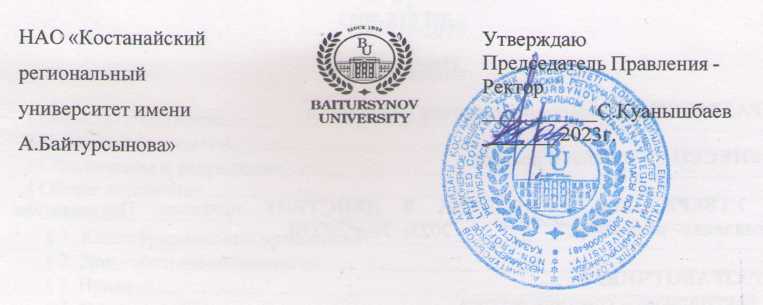 ДОЛЖНОСТНАЯ ИНСТРУКЦИЯ____________________________________________Советник ректора ДИ 015-2023КостанайПредисловие1 РазработанА советником ректора 2 ВНЕСЕНА советником ректора 3 Утверждена и введена в действие приказом Председателя Правления– ректора от 11.04.2023г. № 89 ОД4 Разработчик:  Р. Бектурганова – советник ректора 5 ЭкспертЫ:Е.Книга - начальник отдела управления персоналом;А.Айдналиева - начальник отдела правового обеспечения и гос. закупок6 Периодичность проверки					3 года7 ВВЕДЕНА: впервыеНастоящая должностная инструкция не может быть полностью или частично воспроизведена, тиражирована и распространена без разрешения Председателя Правления - Ректора НАО «Костанайский государственный университет имени А.Байтурсынова»© Костанайский региональный университет имени А.Байтурсынова, 2023Содержание1 Область применения	42 Нормативные ссылки	43 Обозначения и сокращения 	44 Общие положения 	55 Описание 	5§ 1. Квалификационные требования	5§ 2. Должностные обязанности	5§ 3. Права	7§ 4. Ответственность	7§ 5. Взаимоотношения	76 Порядок внесения изменений	87 Согласование, хранение и рассылка	8Глава 1. Область применения 1. Настоящая должностная инструкция определяет и устанавливает требования к деятельности советника ректора НАО «Костанайский государственный университет имени А.Байтурсынова», регламентирует его обязанности, права, ответственность и условия для его эффективной деятельности.2. Должностная инструкция разработана в соответствии с действующим законодательством РК, стандартом организации СО 064-2022 Стандарт организации. Порядок разработки, согласования и утверждения положений подразделений и должностных инструкций. Глава 2. Нормативные ссылки3. Настоящая Должностная инструкция разработана в соответствии со следующими нормативными документами:Трудовой кодекс РК от 23 ноября 2015 г. № 414-V;Закон РК «Об образовании» от 27 июля 2007 г. № 319-III; Квалификационный справочник должностей руководителей, специалистов и других служащих, утвержденный Приказом Министра труда и социальной защиты населения Республики Казахстан от 30 декабря 2020 года № 553;Устав НАО «Костанайский региональный университет имени А.Байтурсынова», утвержденный приказом Председателя Комитета государственного имущества и приватизации Министерства финансов Республики Казахстан от 05 июня 2020 года № 350;СО 081-2022 Стандарт организации. Делопроизводство;ДП 082-2022 Документированная процедура. Управление документацией;СО 064-2022 Стандарт организации. Порядок разработки, согласования и утверждения положений подразделений и должностных инструкций;ПР 074-2022 Правила. Конкурсное замещение вакантных должностей административно-управленческого персонала.Глава3. Обозначения и сокращения4. В настоящей должностной инструкции применяются следующие сокращения: 1) РК – Республика Казахстан;2) КРУ имени А.Байтурсынова, КРУ, Университет – Некоммерческое акционерное общество «Костанайский региональный университет имени А.Байтурсынова»;3) ДП – документированная процедура;4) СО – стандарт организации; 5) ДИ – должностная инструкция;6) ППС – профессорско-преподавательский состав;7) ОУП – отдел управления персоналом.Глава 4. Общие положенияСоветник ректора относится к категории административно-управленческого персонала. Советник ректора назначается на должность приказом Председателя Правления - Ректора университета. Освобождение от должности осуществляется в соответствии с трудовым законодательством РК. На период отсутствия советника ректора его обязанности исполняет лицо, на которое приказом Председателя Правления -  Ректора будут возложены обязанности. Данное лицо приобретает соответствующие права и несет ответственность за качественное и своевременное исполнение возложенных на него обязанностей.7. Советник ректора в своей деятельности руководствуется действующим законодательством РК, Уставом КРУ, нормативными документами и методическими материалами по направлению деятельности, внутренними и организационно-распорядительными документами Университета и настоящей должностной инструкцией.8. Советник ректора подчиняется непосредственно Председателю Правления – Ректору в соответствии с организационной структурой управления.Глава5. ОписаниеПараграф 1. Квалификационные требования9. На должность советника ректора назначается лицо, соответствующее следующим квалификационным требованиям:1) Образование: высшее (или послевузовское);2) Стаж работы: на руководящих должностях не менее 5 лет.Параграф 2. Должностные обязанности10. Советник ректора для выполнения возложенных на него трудовых функций обязан:координировать выполнение поручений МОН РК в области подготовки и переподготовки будущих специалистов;взаимодействовать со всеми структурными подразделениями управления образования, отделами образования городов и районов Костанайской области по вопросам улучшения подготовки будущих специалистов;взаимодействовать с Палатой Атамекен Костанайской области по вопросам улучшения подготовки будущих специалистов;привлекать работодателей к подготовке будущих специалистов;проводить совместную работу с управлением образования, отделами образования городов и районов Костанайской области по привлечению абитуриентов;готовить предложения по повышению конкурентоспособности выпускников КРУ им. А. Байтурсынова;участвовать в мероприятиях, проводимых, или организуемых совместно с другими организациями;оперативно информировать ректора по всем вопросам, связанным с должностными обязанностями;выполнять отдельные поручения ректора по организационным вопросам  деятельности КРУ им. А.Байтурсынова.11. Советник ректора университета должен знать:Закон «Об образовании»; Закон «О статусе педагога»; «Правила организации и осуществления учебно-методической и научно-методической работы», «Правила педагогической переподготовки» и иные нормативные правовые акты, относящиеся к вопросам подготовки педагогических кадров; цели, стратегию развития КРУ им. А.Байтурсынова; профиль, специализацию, особенности структуры организации; этику делового общения; трудовое законодательство, правила внутреннего трудового распорядка, производственной санитарии, требования пожарной безопасности.Параграф 3.Права12. Советник ректора имеет право:избираться и быть избранным в коллегиальные органы Университета;участвовать в работе коллегиальных органов, совещаний, семинаров, проводимых Университетом;подписывать и визировать представления, справки, акты и другие отчетные, организационно - распорядительные документы, связанные с организацией рабочего процесса и документооборотом в пределах своей  компетенции;запрашивать от структурных подразделений информацию и материалы в объемах, необходимых для осуществления своих полномочий;в случае служебной необходимости пользоваться информацией баз данных структурных подразделений Университета;на профессиональную подготовку, переподготовку и повышение своей квалификации;вносить на рассмотрение коллегиальных органов Университета вопросы, связанные с совершенствованием организации работы с персоналом Университета;требовать от руководства Университета организационного и материально-технического обеспечения своей деятельности, а также оказания содействия в исполнении своих должностных обязанностей и прав;пользоваться услугами социально-бытовых, лечебных и других подразделений университета в соответствии с Уставом Университета и Коллективным договором; выносить на рассмотрение руководства предложения о поощрении особо отличившихся сотрудников, а также о наложении взысканий на нарушителей трудовой дисциплины.Параграф 4.Ответственность13. Советник ректора несет ответственность за:нарушение Трудового кодекса Республики Казахстан, Устава НАО «Костанайский региональный университет имени А.Байтурсынова», Правил внутреннего распорядка, Положения об оплате труда и других нормативных документов;разглашение коммерческой и служебной тайн или иной тайны, охраняемой законом, ставшей известной в ходе выполнения должностных обязанностей;разглашение персональных данных работников Университета; соответствие действующему законодательству визируемых документов; обеспечение сохранности имущества, находящегося в подразделении; организацию оперативной и качественной подготовки документов, ведение делопроизводства в соответствии с действующими правилами и инструкциями.14. За ненадлежащее исполнение должностных обязанностей и нарушение трудовой дисциплины советник ректора несет ответственность в порядке, предусмотренном действующим законодательством РК.Параграф 5.Взаимоотношения15. В процессе исполнения должностных обязанностей при решении текущих вопросов советник ректора:1) получает задания, поручения от Председателя Правления - Ректора и согласовывает сроки их исполнения;2) запрашивает у других структурных подразделений информацию и документы, необходимые для выполнения своих должностных обязанностей;3) представляет по истечении указанного срока информацию о выполненном задании и поручении.      Глава 6. Порядок внесения изменений16. Внесение изменений в настоящую ДИ осуществляется по инициативе автора ДИ и производится в соответствии с ДП 082-2022 Документированная процедура. Управление документацией. Глава   7. Согласование, хранение и рассылка17. Согласование, хранение и рассылка ДИ должны производиться в соответствии с ДП 082-2022 Документированная процедура. Управление документацией.18. Настоящая ДИ согласовывается с начальником отдела правового обеспечения и государственных закупок, начальником отдела управления персоналом и начальником отдела документационного обеспечения.19. Рассылку проекта настоящей ДИ экспертам, указанным в предисловии, осуществляют разработчики.20. Должностная инструкция утверждается приказом Председателя Правления-Ректора КРУ.21. Подлинник настоящей ДИ вместе с «Листом согласования» передается на хранение в ОУП по акту приема-передачи.22. Рабочий экземпляр настоящей ДИ размещается на сайте Университета с доступом из внутренней корпоративной сети.НАО «Костанайский региональный университет имениА.Байтурсынова»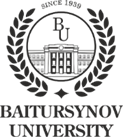 Утверждаю   Председатель Правления - Ректор ___________С.Куанышбаев _______ 2023г.